HANKEDOKUMENDID (HD / Juhised pakkujale)„Narva linna sildade ja viaduktide korrashoiutööd 2023“VEEBILEHEHANGE (Narva Linnavalitsuse Linnamajandusametihankekorra § 2 p 5, § 4 lg 3  ja § 7 alusel)Lugupeetud ettevõtjad! Narva Linnavalitsuse Linnamajandusamet teeb Teile ettepaneku esitada pakkumus eelnimetatud teenuse osutamiseks.Riigihange [veebilehehange/teenused]: „Narva linna sildade ja viaduktide korrashoiutööd 2023“. Hankija: Narva Linnavalitsuse Linnamajandusamet (reg. kood 75039729).Hankelepingu eeldatav maksumus: 12 125,00 eurot (km-ta)/ 14 550,00  eurot (km-ga).Rahastamisallikad: Narva linna omavahendid.Kas riigihange on jaotatud osadeks: Ei.Kas riigihankele on lubatud esitada alternatiivseid pakkumusi: Ei.Kas hankija kavandab pakkujatega pärast pakkumuste esitamist läbirääkimisi pidada: Ei. Kõrvaldamis- ja kvalifitseerimistingimuste loetelu ning alltoodu tõendamiseks nõutavate dokumentide nimekiriTäiendavad dokumendidPakkujatel on lubatud esitada ühispakkumus riigihangete seaduses sätestatud tingimustel. Ühispakkujate ühise pakkumuse esitamisel vastutavad hankelepingu täitmise eest ühispakkujad solidaarselt. Ühispakkumuse esitamisel täidavad pakkujad HD Lisa 3 kohase ühispakkumuse volikirja. Kui pakkuja kasutab alltöövõttu, esitab pakkuja pakkumuse koosseisus info alltöövõtja kohta vastavalt alusdokumentide Lisas 4 toodud vormile, tuues välja info alltöövõtja kohta, alltöövõtulepingu objekti kohta, mille suhtes pakkuja kavatseb sõlmida alltöövõtulepingu(id). Hankelepingu täitmisele ei tohi kaasata isikut, kellel esinevad RHS § 95 lg 1, lg 4 p 8  nimetatud kõrvaldamise alused (RHS § 122 lg 1 ja lg 4).Maksuvõlgade kontrollMaksuvõlgade kontroll toimub kaheetapiliselt:Pakkumuse esitamise ehk avamise tähtpäeva seisuga ningHankelepingu sõlmimise päeva seisuga (seejuures hankelepingu sõlmimise päeva määrab hankija).Kui hankija tuvastab, et pakkujal esineb käesolevas punktis sätestatud võlg, annab ta pakkujale vähemalt kolm tööpäeva maksuvõla tasumiseks või ajatamiseks. Kui pakkuja on hankija antud tähtpäevaks maksuvõla tasunud või ajatanud, ei kõrvalda hankija pakkujat või taotlejat hankemenetlusest.Tehniline kirjeldus Tehniline kirjeldus on antud HD Lisa 5.Hankedokumentide väljastamine ja selgitused Hankija võimaldab piiramatut elektroonilist juurdepääsu hankedokumentidele ja nende lisadele, mis on avalikult kättesaadavad Narva linna veebilehel www.narva.ee Huvitatud isikute registreerimine Huvitatud isikutel on võimalus ennast veebilehel hankekutse saanud isikuna registreerida, avaldades hankijale oma kontaktandmed. Hankedokumendid ja nende lisad elektroonselt välja võtnud isikute registreerimine toimub Hankija kontaltisiku elektronposti teel vabas vormis teate edastamisega. Hankija ei vastuta e-posti side korrapärase toimimise eest. Registreerimisteate edastanud huvitatud isik on kohustatud veenduma, et hankija on registreerimisteate kätte saanud.Registreerimine pole pakkumuse esitamise eelduseks, kuid hankedokumentide kättesaamise registreerimata jätmisel ei vastuta hankija huvitatud isiku informeerimiskohustuse nõuetekohase täitmise eest. Pakkumuse hinna väljendamise viis ja rahaühik Pakkumuse hind esitatakse HD kohaselt ning pakkumuse hind tuleb väljendada ranges vastavuses pakkumuse maksumustabeliga (HD Lisa 7) käibemaksuga ja ilma. Täiendavate maksetingimuste esitamine on keelatud. Pakkumuse rahaühikuks on euro (EUR). Pakkumuse koostamine ja esitamine Pakkumus koostada eesti keeles, ühes eksemplaris ning esitada digitaalselt e-posti aadressile narvahanked@narva.eeHankija ei vastuta e-posti side korrapärase toimimise eest.Pakkuja märgib vajadusel pakkumuses, milline teave on ärisaladus ning põhjendab teabe ärisaladuseks määramist vastavalt RHS § 111 lg 5.NB! Pakkuja on kohustatud tutvuma ehitusobjektiga, kontrollima töömahtusid ja muid hankedokumendis või selle lisades esitatud tehnilisi andmeid enne pakkumise esitamist ning informeerima koheselt avastatud puudustest, ebatäpsustest või vastuoludest Hankijat. Juhul, kui puudused, ebatäpsused või vastuolud avastatakse peale pakkumise esitamist, kannab pakkuja kõik sellega kaasnevad täiendavad kulud.Pakkujad täidavad HD Lisa 1 kohase vormi, avaldades hankijale oma üldandmed. Pakkuja esitab HD Lisa 2 kohase volikirja juhul, kui pakkumusele alla kirjutanud isik või isikud ei ole registrikaardile kantud juhatuse liikmed.Pakkumuse esitamise aeg ja koht Hiljemalt 14.02.2023 kell 13:00 e-posti aadressile narvahanked@narva.ee Pakkumuse jõusolek Pakkumus on jõus vähemalt 90 (üheksakümmend) kalendripäeva, pakkumuste esitamise tähtpäevast arvates.Pakkumuse avamise aeg ja koht: 14.02.2023 kell 13:30 Hindamiskriteerium Pakkumuste ainsaks hindamiskriteeriumiks on pakkumuse maksumus. Edukaks tunnistatakse madalaima hinnaga pakkumus (RHS § 85 lg 4).Kõigi pakkumuste tagasilükkamine Hankija jätab enesele õiguse lükata tagasi kõik pakkumused juhul, kui: kõikide pakkumuste maksumused ületavad Hankija rahalisi võimalusi;hankemenetluse käigus muutuvad hanke väljakuulutamise eeldused, mis muudavad hanke realiseerimise võimatuks (Hankija eelarveliste vahendite kärpimine vms);hankelepingu sõlmimine on muutunud võimatuks või ebaotstarbekaks Hankijast sõltumatutel põhjustel.Hankijal on õigus sõlmida hankeleping peale finantseerimise saamist. Finantseerimise saamata jäämisel on hankijal õigus teha põhjendatud kirjalik otsus kõigi pakkumuste tagasilükkamise kohta.Hankemenetluse kehtetuks tunnistamine Hankijal on õigus tunnistada riigihankemenetlus omaalgatuslikult kehtetuks eelkõige siis, kui hankemenetluse kestel on hankijale saanud teatavaks asjaolu, mis välistab või muudab hankija jaoks ebaotstarbekaks hankelepingu sõlmimise esitatud tingimustel, samuti siis, kui hankelepingu sõlmimine etteantud tingimustel ei vastaks muutunud asjaolude tõttu enam hankija varasematele vajadustele või ootustele (RHS § 73 lg 3 p 6).Tööde teostamise tähtajad Teenuse osutamise aeg on: 01.05.2023 – 30.09.2023 Hankelepingu olulised tingimused Hankeleping sõlmitakse vastavalt lisatud lepinguprojektile (HD Lisa 7). Tööde üleandmine ja vastuvõtmine toimub rahalise akti alusel, sellekohase üleandmis-vastuvõtmisaktiga, peale Töövõtja Lepinguliste kohustuste täitmist. Etteantud lepingutingimused pole läbiräägitavad.Hankelepingu sõlmimine Hankeleping allkirjastatakse 5 (viie) tööpäeva jooksul pakkujatele pakkumuse edukaks tunnistamise otsuse väljasaatmise päevast arvates. Juhul, kui pakkuja pole eelnimetatud tähtaja jooksul teostanud hankelepingu sõlmimiseks nõutavaid toiminguid, loetakse pakkuja oma pakkumuse tagasi võtnuks.Riigihanke eest vastutavad isikud:	Aleksandr Tšernossitov, Narva Linnavalitsuse Linnamajandusameti teede vanemspetsialist, kontakttelefon 359 9134, mobiiltelefon 5598 1781, e-post: aleksandr.tsernossitov@narva.ee Lisad (kättesaadavad Narva linna veebilehel)Lisa 1. Pakkuja kinnitusLisa 2. Pakkuja esindaja volikiri (vajadusel)Lisa 3. Ühispakkumuse volikiri (vajadusel)Lisa 4. Alltöövõtja nõusolek (vajadusel)Lisa 5. Tehniline kirjeldusLisa 7. Pakkumuse maksumustabel Lisa 8. Hankelepingu projektLisa 1. Pakkuja kinnitusHankija nimi:              Narva Linnavalitsuse LinnamajandusametRiigihanke nimetus:	 Narva linna sildade ja viaduktide korrashoiutööd 2023Menetlusliik:	            veebilehehange/ teenused Pakkuja nimi:Pakkuja registrikood:PAKKUJA KINNITUSKäesolevaga kinnitame, et meil puuduvad RHS § 95 lg 1, lg 4 p 8   nimetatud hankemenetlusest kõrvaldamise asjaolud. Kinnitame, et vastame täielikult hankekutses esitatud kvalifitseerimistingimustele ning meil on kõik võimalused ja vahendid hankelepingu täitmiseks.Oleme tutvunud hankekutsega ja selle lisadega ning kinnitame, et nõustume täielikult hankija esitatud tingimustega.Kõik käesolevale pakkumusele lisatud dokumendid moodustavad selle lahutamatu osa.Kinnitame, et meie pakkumus on nõuetekohaselt koostatud. Saame aru, et pakkumuse mitte-nõuetekohase koostamise puhul lükatakse meie pakkumus tagasi kui hankekutsele mitte-vastav.Meil on olemas kõik Töövõtulepingu täitmiseks vajalike intellektuaalsete omandite õigused ning et oleme tutvunud kohapeal kõikide pakutud objektidega. Kinnitame, et meile esitatud informatsioon on hankelepingu nõuetekohaseks täitmiseks piisav.Juhul, kui meie pakkumus on ühispakkumus, vastutavad kõik ühispakkujad hankelepingu täitmise eest solidaarselt.Meie pakkumus on jõus vähemalt 90 (üheksakümmend) kalendripäeva, pakkumuste esitamise tähtpäevast arvates.INFORMATSIOON PAKKUJA KOHTAKuupäev:	________________Pakkuja esindaja nimi:	________________   Esindaja allkiri:	________________Lisa 2.  Pakkuja esindaja volikiriHankija nimi:              Narva Linnavalitsuse LinnamajandusametRiigihanke nimetus:	 Narva linna sildade ja viaduktide korrashoiutööd 2023Menetlusliik:	            veebilehehange/ teenused Pakkuja nimi:Pakkuja registrikood:PAKKUJA ESINDAJA VOLIKIRIKäesolevaga _________________ (pakkuja ärinimi) ____________________ (volitaja nimi ja ametikoht) isikus volitab __________________________ (volitatava ees- ja perenimi ning isikukood) __________ olema pakkuja ametlik esindaja ja allkirjastama pakkumust ülalnimetatud riigihankele.Volitatava allkirjanäidis: ________________________Käesolev volikiri hõlmab volitust hankelepingule allakirjutamiseks ning on antud ilma edasivolitamise õiguseta.Volikiri kehtib kuni pakkumuse jõusoleku tähtaja lõpuni.Kuupäev:	________________Pakkuja esindaja nimi:	________________Esindaja allkiri:	________________Lisa 3.  Ühispakkumuse volikiriHankija nimi:              Narva Linnavalitsuse LinnamajandusametRiigihanke nimetus:	 Narva linna sildade ja viaduktide korrashoiutööd 2023Menetlusliik:	            veebilehehange/ teenused Pakkuja nimi:Pakkuja registrikood:ÜHISPAKKUMUSE VOLIKIRIKäesolevaga kinnitame, et alljärgnevalt loetletud isikud moodustavad ühispakkuja ühispakkumuse esitamiseks:(vajadusel lisada või kustutada ridu)Ühispakkujate juhtivaks pakkujaks on:Ühispakkujad volitavad juhtiva pakkujana nimetatud isikut tegutsema ühispakkujate juhtiva pakkujana hankemenetlusega, hankelepingu sõlmimisega ning hankelepingu täitmisega seotud toimingute tegemisel, esindades ühispakkujaid suhetes hankijaga.Kinnitame, et hankelepingu sõlmimisel vastutavad kõik ühispakkujad solidaarselt hankelepingu täitmise eest.Kinnitame, et kõik ühispakkumuse esitanud ühispakkujad jäävad pakkumusega seotuks ning on valmis täitma oma kohustusi kuni kõikide hankelepingust tulenevate kohustuste täitmiseni.Kuupäev:	________________Pakkuja esindaja nimi:	________________Esindaja allkiri:	________________Lisa 4. Alltöövõtja nõusolekHankija nimi:              Narva Linnavalitsuse LinnamajandusametRiigihanke nimetus:	 Narva linna sildade ja viaduktide korrashoiutööd 2023Menetlusliik:	            veebilehehange/ teenused Pakkuja nimi:Pakkuja registrikood:ALLTÖÖVÕTJA NÕUSOLEKKäesolevaga ________________________ (alltöövõtja, kelle kvalifikatsioonile tuginetakse, ärinimi)_________________ (äriregistrikood) tõendab, et on andnud _________________________ (pakkuja ärinimi) ______ nõusoleku osaleda ülalnimetatud hankelepingu täitmisel ____________ ______________________________________ (tööde liik) osas alltöövõtjana.Alltöövõtja esindaja nimi:	________________Esindaja allkiri:	________________Kuupäev:	________________Pakkuja esindaja nimi:	________________Esindaja allkiri:	________________Lisa 5. Tehniline kirjeldusHankija nimi:              Narva Linnavalitsuse LinnamajandusametRiigihanke nimetus:	 Narva linna sildade ja viaduktide korrashoiutööd 2023Menetlusliik:	            veebilehehange/ teenused KORRASHOIUTÖÖDE TEHNILINE KIRJELDUSKorrashoiutööde tehniline kirjeldus täpsustab ja täiendab nõudeid ning kirjeldab, milliste korrashoiutöödega kehtestatud nõuded saavutada. Olenemata tehnilises kirjelduses sisalduvate korrashoiutööde tegemisest või mittetegemisest, lasub vastutus teeseisundi tagamise eest Sillahooldajal.TavahooleTavahoolde koosseisu kuuluvad järgmised korrashoiutööd:Sildade ülevaatus ja seisukorra alase teabe kogumine ja edastamineHooldepiirkonna sildade ülevaatamine korrashoiu järelevalve juhendi põhimõtetest lähtuvalt minimaalselt järgmise sagedusega.Kõik sillad minimaalselt 2 korda aastas. Narva linnas liiklusjuhtimis teade tarbeks Tark tee ja Räägi kaasa iseteeninduskeskkonna kasutamine liikluskorralduse muudatuste kohta. Kui iseteeninduskeskkonna kasutamisel on tehnilisi tõrkeid, siis sama teabe edastamine linnas liiklusjuhtimisele e-posti (igor.kruglov@narva.ee) või telefoni (+372 5615 7294) teel.Silla seisundi ja tehtud korrashoiutööde dokumenteerimineSillahooldaja teeb kirjalik päeva sündmuste kohta Tellijale nähtavaks hiljemalt järgneva tööpäeva hommikuks kell 9.00.Sillahooldaja edastab Tellijale ülevaatamise käigus tehtud olulised tähelepanekud (avastatud puudused, nõuetele mittevastavused või vastavused muutlikes oludes ja muud, mis võivad olla olulised hilisemal tee seisundi hindamisel). Sillahooldaja edastab Tellijale informatsioon enda algatusel tehtud korrashoiutööd konstruktsioonide pesu; veeäravoolu tagamiseks, restide ja nende ümbruse puhtana hoidmiseks tehtavad tööd; piirde, käsipuude, vuugi, tugiosade puhastamine ja korrastamine; riiglite ja sammaste korrastamiseks tehtavad tööd; koonuste kindlustuse, tugiprusside ja rennide korrastamiseks tehtavad tööd; jõesängi ja torusildade otste kindlustustööd, ning kõik tööd, mis põhjustavad liikluskorralduse muudatuse.Sildade korrashoiutöödest teavitada Tellijat pildimaterjalina pärast alljärgnevate korrashoiutööde tegemist:punktis 1.3.3. kirjeldatud konstruktsioonidelt kloriidide jääkide pesu, mis iseloomustavad töö teostatust;punktis 1.3.4. kirjeldatud sillal paiknevate äravoolu- ja ärastamissüsteemide ja restide pesu, mis tõendavad töö teostatust;punktis 1.3.11. kirjeldatud avatud profiiliga vuugi pesu, mis tõendavad töö teostatust;punktis 1.3.16. kirjeldatud riiglite ja sammaste pesu (igast pestud sambast ja riiglist), mis iseloomustavad töö teostatust;punktis 1.3.17. kirjeldatud koonuste konstruktsioonide seisukorrast, mis iseloomustavad koonuste seisukorda, üks kord aastas.Sillahooldaja suudab tagada eelpoolnimetatud tööde fikseerimise hooldetehnika GPS seiresüsteemiga, mis näitab ära tehtava töö.Sillahooldaja jälgib pidevalt Tellija poolt sisestatud puudusi ning teeb puuduste kõrvaldamise kohta sissekandeid vastavalt puuduste likvideerimisele ja tähtaegadele.Sillad, viaduktid (sh jalakäijate sillad) edaspidi silladLepinguperioodil 01.05.2023 – 30.09.2023 tuleb sildadel tagada tehnilise kirjelduse punktis 1.3 seisund olenemata varasemast seisukorrast. Pesu teostada 01.05.2023 – 21.07.2023 üks kord.Kuni 30. september seisuga teostada sildade ülevaatus ja puuduste kaardistamine ning puuduste koondnimekirja Tellijale esitamine järgmise aasta remondiplaani koostamiseks. Ülevaatuse käigus kaardistada iga teerajatise eripärad tugiosade määrimise, vuugi elementide puhastamise jm osas.Esimesel võimalusel sildadel tekkinud kahjustustest Tellija teavitamine.Pärast libedusetõrje kloriidide kasutamise lõppu, kuid mitte hiljem kui 30. mai, kõikidelt sildade konstruktsioonidelt kloriidide jääkide pesemine, vajadusel harjapesu. Sildade pesemist alustada suurema liiklussagedusega sildadest.Sillal paiknevate vee äravoolude ja ärastamissüsteemide puhtana ja korras hoidmine selliselt, et nendes ei oleks takistusi vee ära valgumisel ning süsteem tagaks projektikohaselt vee ära juhtimise maapinnani. Restide ja nende ümbruse puhtana hoidmine, ei tohi olla takistusi (liiva, tolmu, kivimaterjali jms). Jäätunud silla pealsed veeärastussüsteemide korral tuleb tagada vete ärajuhtimine sillalt pealesõitude ja koonustelt allavoolu rennide vms kaudu. Tagada regulaarne järelevalve süsteemi toimimise üle.Jälgimine, et silla servaprussi kaitseks või liikluse eraldamiseks paigaldatud äärekivid ja sahasuunajad asuvad projektses asukohas, on terviklikud ja töökorras. Murenenud ja kahjustunud osade eemaldamine ning vajadusel kohtparanduste tegemine.Tellija teavitamine, kui silla katte kulumiskiht või sillavuuk on seisukorras, mis põhjustaks silda ületatavate sõidukite või liiklejate kahjustamise või silla pealesõidul on teekatte pinna vajum.Silla vuukide elastsed täited, katte ja vuugi vahele paigaldatud vuugitäitematerjal ja vuugi üleminekuribad ning silla konstruktsioonide ja katte vahel olevad elastsed liitekohad peavad olema terviklikud ja seisukorras, mis tagavad silla vaba liikumise ning välistatud on vuukide ja liidete vahel sadevee läbijooks. Kahjustused taastada selliselt, et vuugid on täidetud sobiliku vuugi mastiksiga.Kattealused deformatsioonivuugid tuleb hooldada ja taastada selliselt, et nende kohale sisse lõigatud pragu või katte armeeringu juurde tekkinud pragu on täidetud sobiliku vuugi mastiksiga ning seeläbi on välistatud läbi katte valguva vee mõjul konstruktsioonide edasi kahjustumine.Elastse täitega deformatsioonivuuk hooldada ja taastada selliselt, et elastne täide püsib paigaldatud kohal, ei ole roopasse vajunud ega üles tõusnud. Juhul, kui elastse täitega vuugi ning katte serva vahele on paigaldatud ka vuugitäite materjali, tuleb tagada selle püsivus ja säilivus. Välistada tuleb läbi pragude valguva vee mõjul konstruktsioonide  kahjustamine.Avatud profiiliga (kummimatt- ja moodul) deformatsioonivuuke hooldada ja pesta 2 korda aastas, vajadusel tihemini selliselt, et avatud profiiliga elementide vahele sattunud praht, mustus jne on sealt eemaldatud vuugi elemente kahjustamata. Keelatud on kasutada teravaid esemeid.Jälgida katte kulumist sillavuukidel ja silla pealesõitudel ning viivitamatult informeerida Tellijat juhul, kui katte kulumisest või deformeerumisest tekkinud roobas on enne või pärast vuuki samal tasapinnal, kui vuugi ülapind.Sillaalused veeärastussüsteemid hoida projektses seisukorras (v.a loomulik kulumine ja kaugele arenenud korrosioon) ja regulaarselt puhastatud selliselt, et oleks tagatud sadevete tõrgeteta ärajuhtimine. Kõik sadeveekaevud, kogumislehtrid, sadeveeväljavoolud tuleb hoida sellises seisukorras, et kokku kogutav ja väljuv sadevesi ei voolaks kõrvalt mööda ja oleks tagatud vete ärajuhtimine veeärastussüsteemi kaudu nii, et vesi ei märgaks ega valguks konstruktsioonidele.Tugiosad hooldada selliselt, et oleks tagatud projektis määratud ekspluatatsioonitingimused liikuvuse osas.Tugiosad hooldada ja puhastada 1 kord aastas tolmust ja mustusest. Pärast puhastamist teha visuaalne kontroll. Defektide ilmnemisel (praod, vale asend, liikumisruumi puudujääk, kinnitusdefektid, libisevate ja pööratavate tugiosade libisevad pinnadefektid ja kaitsekatte vajadus) informeerida tellijat. Pöördumist ja libisemist võimaldavatel tugiosadel pärast puhastamist vajadusel liikuvate puutepindade määrimine liikumist hõlbustava määrdega.Riiglid ja sambad hoida puhtad sodist, prahist vms. Neid tuleb hoolduse käigus pesta üks kord aastas. Muul ajal ei tohi sammastel ja riiglitel olla sodi ja prahti, mis hoiab kinni niiskust ja halvendab konstruktsiooni ekspluatatsiooni. Teavitada Tellijat, kui riigil pinnal on betoonipuru, mis võib olla tingitud ülemiste konstruktsioonide lagunemisest.Koonuse kindlustused ja koonuste tugiprussid hoida seisukorras, kus on tagatud koonuse toimimine mulde või nõlva kindlustusena. Kivimaterjaliga või betooniga kindlustatud koonustelt tuleb eemaldada sinna kasvanud või juurdunud taimestik ja puud regulaarselt meetodil, mis ei kahjusta koonuse konstruktsioone. Koonuste kõrval paiknevate rennide puhul tagada renni puhtus kuni renni lõpuni ning voolurahustuskasti olemasolul ka kasti puhtus ja töövõime, rahustuskasti puudumisel aga tagada renni otsa stabiilsus selliselt, et uhtumist ei tekiks. Juhul kui koonus on murenenud või kahjustatud eemaldada lahtised osad ning vajadusel teostada kohtparandused. Jõesängi kindlustus hooldada selliselt, et oleks tagatud selle toimimine ja püsimine oma projektses asukohas. Kindlustuse jälgimise käigus tuleb tähelepanu pöörata ka sellele, et kindlustus ei hoiaks kinni jões liikuvat (puu)sodi – et ei tekitaks ummistust. Muuhulgas tuleb jälgida seda, et teemaa ulatuses ei asuks silla juures langenud puid ja kopratamme ülesvoolu ega allavoolu sellises kauguses, et paisutus ulatuks teemaani.Terastorud ehk torusillad hoida projektses seisukorras (v.a. loomulik kulumine). Terastorude abrasiivsest kulumisest tekkinud rooste- ja värvikahjustuste avastamisel teavitada Tellijat. Pöörata tähelepanu truubikujule ja selle muutustel teavitada Tellijat.Terastorude otste kindlustusele kehtivad samad nõuded silla koonuste nõuetega.Lisa 6. Sildade, viadiktide kaart seisuga 30.12.2023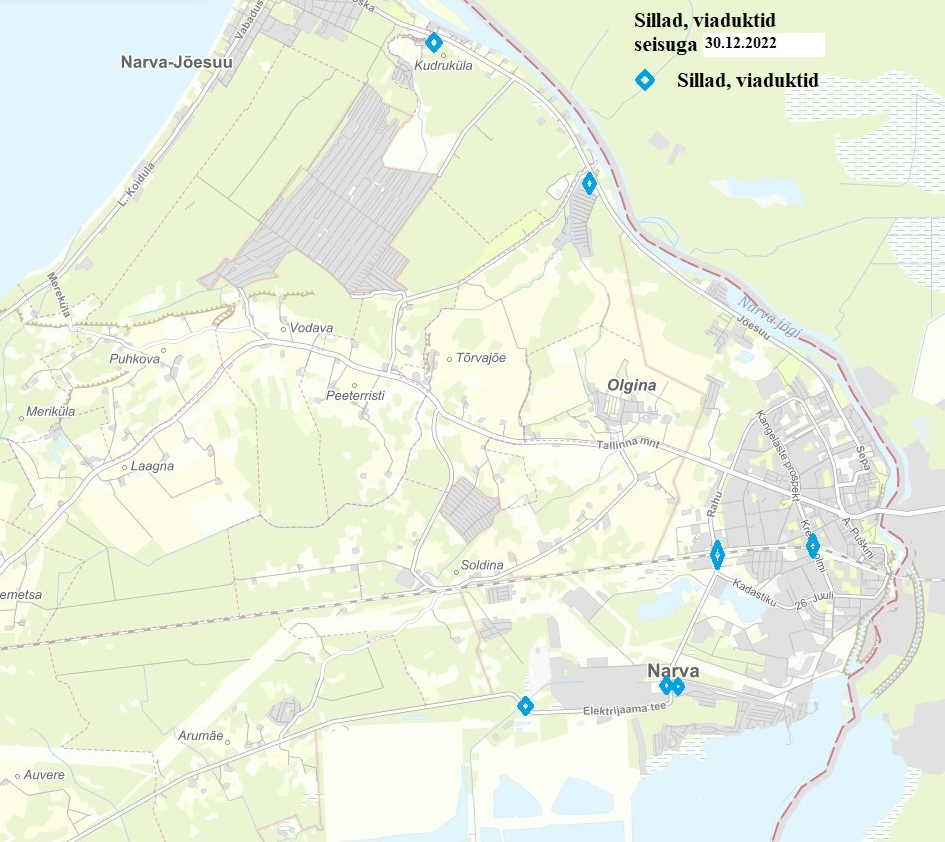 Lisa 7.  Pakkumuse maksumustabelHankija nimi:              Narva Linnavalitsuse LinnamajandusametRiigihanke nimetus:	 Narva linna sildade ja viaduktide korrashoiutööd 2023Menetlusliik:	            veebilehehange/ teenused Pakkuja nimi:Pakkuja registrikood:Pakkumuse maksumustabelMärkused:1.	Pakkumuse hind sisaldab ka nende tööde tegemise kulusid, mis ei ole küll otseselt kirjeldatud hankekutses ega näidatud pakkumuse maksumustabelis, kuid mille tegemine on mõistlikult  vajalik lepingu eesmärgi saavutamiseks. Kõik sellised tööd oleme nõus teostama ilma pakkumuse hinda muutmata.2.	Juhul, kui kõik esitatud pakkumused ületavad hanke eeldatavat maksumust, on Hankijal õigus sõlmida hankeleping peale lisafinantseerimise saamist. Lisafinantseerimise saamata jäämisel on hankijal õigus teha põhjendatud kirjalik otsus kõigi pakkumuste tagasilükkamise kohta (RHS § 116 lg 1 p 1 ja 2).Kuupäev:	________________Pakkuja esindaja nimi:	________________Esindaja allkiri:	________________Lisa 8. Hankelepingu projektKäsundusleping nr XX/2023Kuupäev digitaalallkirjas                                                                                       Käesoleva töövõtu lepingu (edaspidi ka Leping) on sõlminud ühelt poolt: Narva Linnavalitsuse Linnamajandusamet, registrikoodiga 75039729, aadressiga Peetri plats 3, 20308 NARVA, direktor Natalja Šibalova isikus (edaspidi ka Tellija või Käsundiandja), ühelt poolt jaXXXX XXX, registrikoodiga XXXXXXXX aadressiga …., keda esindab juhatuse liige XXX XXX (edaspidi ka Töövõtja või Käsundisaaja) teiselt poolt, edaspidi Lepingus nimetatud ühiselt ka Pool või Pooled, kes on kokku leppinud alljärgnevas: Lepingu ESELepingu esemeks on Narva linna sildade ja viaduktide (edaspidi Sillad) korrashoid (edaspidi Korrashoiutööd), mida Töövõtja on kohustatud Lepingus kokkulepitud tingimustel ja korras tegema. Töövõtja kohustub tegema Tellija poolt hallatavate Sildade Korrashoiutöid, tagades selle koosseisu kuuluva Tavahoolde tegemise nõuded ning täites Lepinguga reguleeritud sillakaitsevööndi haldamisega seotud tegevusi.Korrashoiutööde tegemine hõlmab kõike Lepingu täitmiseks vajalikku, sealhulgas, kuid mitte ainult, materjale, töid, tööjõudu ja töövahendeid ning Korrashoiutööde vastuvõtuks vajaliku täitedokumentatsiooni vormistamisega ja Tellijale üleandmisega seonduvaid ning kõiki muid vajalikke toiminguid.ÜLDTINGIMUSEDPooled on kokku leppinud, et Lepinguga määratud ulatuses on Töövõtjal Sillal ja sillakaitsevööndis kohustused, mis Tellijal õigusaktide täitmisel.Lepinguga määratud ulatuses on Korrashoiutööde eest vastutavaks isikuks Töövõtja.Leping on sõlmitud avatud hankemenetlusega riigihanke „Narva linna sildade ja viaduktide korrashoid aastal 2023“ (viitenumber XXXXXX) tulemusena.Juhul, kui Pooled on Lepingus kokku leppinud rangemad tingimused, kui on sätestatud õigusaktides, juhinduvad Pooled Lepingus kokkulepitud tingimustest.Pooled juhinduvad Lepingu täitmisel lisaks Lepingule ja selle lisadele ka Eesti Vabariigis kehtivatest õigusaktidest, eeskirjadest ja standarditest ning vajadusel muudest vastava valdkonna tehnilistest dokumentidest, sealhulgas, kuid mitte ainult Lepingus nimetatud dokumentidest.Pooled on kokku leppinud, et Töövõtja on Korrasoiutööde tegemisega seonduvalt kohustatud tegema ka sellised tööd ja abitööd, millele ei ole otseselt Lepingus või Lepingu dokumentides viidatud, kuid mis on, tulenevalt Töövõtja majandus- ja kutsetegevusega seonduvast professionaalsusest ning Korrashoiutöödel väljakujunenud heast tavast, vajalikud Korrashoiutööde nõuetekohaseks ning õigeaegseks tegemiseks.Töövõtja kinnitab Lepingu allkirjastamisega, et tema käsutuses ja kasutuses on Korrashoiutööde tegemiseks vajalikud töövahendid ja kvalifitseeritud tööjõud ning tal on selleks vajalikud kogemused.Lepingu dokumendidLepingu dokumendid koosnevad Lepingust, Lepingu lisadest ja muudest Lepingus nimetatud dokumentidest.Lepingul on selle sõlmimise hetkel järgmised lisad:Korrashoiutööde koosseis ja maksumus Narva linnas ajavahemikul 01.05.2023 – 30.09.2023 (Kululoend);Korrashoiutööde tehniline kirjeldus;Sildade Korrashoiutööde akteerimise graafik Narva linnas ajavahemikul 01.05.2023 – 30.09.2023;Sildade korrashoiutööde üleandmise-vastuvõtmise akt (vorm);Korrashoiutööde üleandmise-vastuvõtmise akt nr.__. ___________ kuus 20__.a teostatud tööd (vorm);Narva linna sildade ja viaduktide nimekiri seisuga 30.12.2022;Sildade ja viaduktide töömaa piirid.LEPINGU maksumus, selle määramise alused ja tasumise kordLepingu maksumus perioodil 01.05.2023 – 30.09.2023 on fikseeritud Lepingu Lisas 3.2.1. Järgmiste Lepinguaastate maksumuse määramise aluseks on Tavahoolde Komplekshinnad.Tavahoolde koosseisu kuuluvatel Korrashoiutöödel eraldi Ühikhindu ei määrata, vaid kasutatakse Komplekshindu.Tellija poolt Töövõtjale kalendrikuu jooksul tehtud Tavahoolde eest tasutava summa saamiseks võetakse aluseks akteerimise graafikus (Lepingu Lisa 3) olev vastava kalendrikuu Korrashoiutööde akti alusel tehtud Tavahoolde Komplekshinna summa, millest on maha arvatud poolte vastutus (Lepingu punkt 7). Töövõtja esitab Tellijale kalendrikuu jooksul tehtud Korrashoiutööde kohta Lepingu Lisa 5 kohase Korrashoiutööde akti järgmise kuu 10. kuupäevaks.Tellija esindaja allkirjastab saadud aktid 5 tööpäeva jooksul või tagastab koos põhjendusega sama aja jooksul Töövõtjale muutmiseks.Töövõtja esindaja viib vastavad muudatused aktidesse sisse ja esitab need allkirjastamiseks Tellija esindajale 5 tööpäeva jooksul tagastamisest arvates.Arve tuleb esitada 7 kalendripäeva jooksul, pärast Lisa 5 allkirjastamist Poolte poolt, masintöödeldaval kujul, e-arvena, mis vastab Rahandusministri 11.04.2017 määrusele nr 24 „Masintöödeldava algdokumendi juhendi kehtestamine“.Arvele tuleb märkida kontaktisiku nimi ja Lepingu number.Tellija tasub arved Töövõtjale 14 päeva jooksul pärast selle saamist pangaülekandega Lepingus fikseeritud Töövõtja arveldusarvele.Poolte õigused ja kohustusedTellija kohustub:täitma Lepingut ja Eesti Vabariigis kehtivaid õigusakte, samuti muid nõudeid ja tingimusi, mis on Lepingus kokku lepitud;tegema Sildade ülevaatusi;maksma Töövõtjale tasu Lepingus ettenähtud tingimustel ja korras;andma Töövõtjale teavet asjaoludest, mis mõjutavad Korrashoiutööde tegemist;kutsuma Töövõtja osalema Sildade ülevaatustele; teavitama Töövõtjat Sildadele Tellija poolt väljastatud liiklusvälise tegevuse lubadest;järgima Silla Korrashoiutöödel väljakujunenud hea tava põhimõtteid;tagama teel ja teemaal asetsevate tehnovõrkude olemasolevate teostusjooniste kättesaadavuse.väljastama Töövõtja soovil viie tööpäeva jooksul teemaaga piirnevate kinnistute omanike kontaktandmed kontaktandmete olemasolul.Tellijal on õigus:pääseda koos Töövõtja esindajaga Korrashoiutööde järelevalveks Töövõtja kasutatavatesse tootmisbaasidesse ja tugikohtadesse;kaasata Lepingu täitmise Korrashoiutööde järelevalve tegemisse teisi juriidilisi ja füüsilisi isikuid;saada Korrashoiutööde järelevalveks Töövõtjalt veebipõhist korrashoiupäevikut ja teisi Korrashoiutöödega seotud dokumente ning operatiivinfot käimasolevate tööde kohta;kontrollida Töövõtja ja tema alltöövõtjate tegevuslubade olemasolu ja kehtivust;nõuda Töövõtjalt informatsiooni Korrashoiutööde kvaliteedi tagamise kava täitmise kohta;kontrollida normidest ja kvaliteedinõuetest kinnipidamist;kontrollida kasutatavate materjalide ja toodete mahtude vastavust Lepingule;kontrollida teekasutajate poolt laekunud märkusi, ettepanekuid ja sõiduolude alase teabe vastavust tegelikkusele;teha Töövõtjale märkusi ja täitmiseks kohustuslikke ettekirjutusi, määrata tähtaegu puuduste kõrvaldamiseks ning nõuda leppetrahve ja kasutada muid õiguskaitsevahendeid;teha ettepanekuid tehniliste probleemide lahendamiseks ja kutsuda kokku vastavasisulisi nõupidamisi;peatada Korrashoiutööd, kui on oluliselt rikutud teeliikluse ohutuse nõudeid ning nõuda nende viivitamatut nõuetega vastavusse viimist;nõuda Töövõtjalt nõuetele mittevastavate Korrashoiutööde ümbertegemist ja Lepinguga vastavusse viimist;nõuda Töövõtjalt kasutatud ehitusmaterjalide ja -toodete vastavusdeklaratsioonide, tootmisohje- ja vastavussertifikaatide ning muude vajalike dokumentide (garantiikirjad, paigaldusjuhised jms) esitamist ja kehtestatud nõuetele mittevastavuse korral materjalide asendamist;nõuda Töövõtjalt Korrashoiutööde nõuetekohast ja õigeaegset dokumenteerimist;nõuda Töövõtja osalemist liiklusõnnetuste ja muude õnnetuste korral tee seisundi vastavuse hindamisel.Töövõtja kohustub:tegema Korrashoiutöid Lepinguga ettenähtud tingimustel ja korras;täitma Lepingut ja Eesti Vabariigis kehtivaid õigusakte, samuti muid nõudeid ja tingimusi, mis on Lepingus kokku lepitud;rakendama omapoolsel Korrashoiutööde kvaliteedi kontrollil ettevõtte sisest Korrashoiutööde kvaliteedi tagamise kava;etteteatamisel lubama Tellijat Korrashoiutööde järelevalveks oma tootmisbaasidesse ja tugikohtadesse;Tellija nõudmisel täitma Tellija veebipõhist Korrashoiupäevikut ja Järelevalve päevikut ning andma tagasisidet Liiklusjuhtimis teade süsteemised saabunud sündmuste kohta. Täitma Tellija nõudmisel teisi Tellija poolt väljatöötatud Korrashoiutöid, Korrashoiu järelevalvet ja maanteeinfo edastamist käsitlevaid infosüsteeme; osalema Sildade ülevaatusel;esitama Tellijale vähemalt 5 tööpäeva enne kasutamist ehitusmaterjalide ja -toodete vastavusdeklaratsioone, tootmisohje- ja vastavussertifikaate ning paigaldusjuhendid;andma Tellijale teavet võimalikest olukordadest, mis mõjutavad Korrashoiutööde tegemist;täitma kehtivaid liiklusohutuse, keskkonna- ja töökaitse nõudeid;tegema koostööd piirkonna häirekeskuse, piirkonna päästeteenistuste ning Politsei- ja Piirivalveameti allasutustega ning Keskkonnainspektsiooniga teedevõrgu toimepidevuse kava rakendumisel; piirama Tellijaga kooskõlastatult liiklust või sulgema Silla, kui sulamise, vihma või muu mõju tõttu on Silla konstruktsioon nõrgenenud ja liiklus võib Silda kahjustada või liigelda on ohtlik;järgima Korrashoiutöödel väljakujunenud hea tava põhimõtteid;Korrashoiutööde tegemisel arvestama Teedel toimuvate avalike üritustega;taastama viivitamatult Korrashoiutöödega kahjustatud Silla omal kulul;esitama uue kindlustuspoliisi koopia enne kehtiva kindlustuslepingu lõppemist tagades katkematu kindlustuskaitse kuni Korrashoiutööde lõpetamiseni;Töövõtjal on õigus:saada Korrashoiutööde tegemise eest Lepingus kokkulepitud tasu;kontrollida tee kasutajate poolt laekunud märkusi, ettepanekuid ja sõiduolude alase teabe vastavust tegelikkusele;teha ettepanekuid tehniliste probleemide lahendamiseks ning kutsuda kokku vastavasisulisi nõupidamisi;Tellijaga kokkulepitult osaleda Korrashoiutööde objektide töökoosolekutel.Poolte VastutusTellijal on õigus nõuda Töövõtjalt leppetrahvi järgmiselt:Lepingu punktides 4.8. nimetatud dokumentide esitamise tähtaegade ületamisel 100 eurot iga ületatud päeva eest;kooskõlastamata alltöövõtja kasutamisel 500 eurot iga kooskõlastamata alltöövõtja kasutamise kohta;Korrashoiutööde- ja järelevalve päevikute nõuetekohase täitmatajätmise, valesti või puudulikult täidetud päevikute eest 50 eurot iga nõuetekohase täitmatajätmise, valesti või puudulikult täidetud informatsiooni kohta;Korrashoiutööde- ja järelevalve päevikutes valeandmete esitamise eest 1000 eurot iga nimetatud rikkumise kohta;keskkonnanõuete eiramise eest 1 500 eurot;töötsooni tähistuse nõuetele mittevastavuse eest 500 eurot iga nimetatud rikkumise kohta;liikluskorralduse muudatustest liiklejate ja avalikkuse teavitamata jätmise korral 300 eurot iga nimetatud rikkumise kohta; muu kohustuse rikkumisel või mittenõuetekohasel täitmisel 100 eurot iga rikkumise eest.Töövõtjal on õigus nõuda Tellijalt viivist arvete maksmise tähtaja ületamisel 0,2% maksmisele kuuluvast summast iga ületatud päeva eest.Muude rahaliste kohustustega viivitamisel lähtutakse võlaõigusseaduse sätetest.Pool kaotab õiguse leppetrahvi või viivist nõuda, kui ta ei teata teisele Poolele 30 päeva jooksul pärast kohustuse rikkumisest teadasaamist või kui ta pidi kohustuse rikkumisest teada saama, et ta leppetrahvi või viivist nõuab.VÄÄRAMATU JÕUDLepingust tulenevate kohustuste rikkumine on vabandatav, kui kohustust rikuti vääramatu jõu tõttu. Vääramatu jõud on asjaolu, mida Pool ei saanud mõjutada ja mõistlikkuse põhimõttest lähtudes ei saanud temalt oodata, et ta Lepingu sõlmimise ajal selle asjaoluga arvestaks või seda väldiks või takistava asjaolu või selle tagajärje ületaks.Kui vääramatu jõu mõju on ajutine, on kohustuste rikkumine vabandatav üksnes aja vältel, mil vääramatu jõud kohustuste täitmist takistab.Pool, kelle tegevus Lepingu järgsete kohustuste täitmisel on takistatud vääramatu jõu asjaolude tõttu, on kohustatud sellest viivitamatult teisele Poolele teatama.TavahooleTavahoolde tegemise eesmärgiks on Tavahoolde koosseisu kuuluvate töödega Sildade seisundite tagamine.Tavahoolde koosseisu kuuluvad tööd on loetletud Lepingu Lisas 2.AlltöövõttTöövõtja vastutab kõigi alltöövõtjate poolt tehtud tööde ja nende vastavuse ees Lepingule.Töövõtja peab tagama, et kui ta tugines hankemenetluses kvalifitseerimise tingimuste vastavuse tõendamiseks teiste isikute vahenditele, siis teised isikud osalevad vahetult Lepingu täitmisel alltöövõtjana vähemalt osas, milles teiste isikute vahenditele tugineti.Töövõtja peab esitama hiljemalt Lepingu täitmise alustamise kuupäevaks Tellijale selleks ajaks teadaolevate alltöövõtjate nimed, kontaktandmed ja teabe nende seaduslike esindajate kohta. Sama teave tuleb esitada ka kõikide lisanduvate Lepingu täitmisega seotud alltöövõtjate kohta ja kui Lepingu täitmise alustamise ajal näidatud alltöövõtja asendatakse. Kui alltöövõtjal esineb riigihangete seaduse (edaspidi RHS) § 95 lg 1 sätestatud kõrvaldamise alus, siis on Töövõtja kohustatud selle alltöövõtja asendama. Juhul kui alltöövõtjal esineb RHS § 95 lg 4 punktides 3, 7 või 8 sätestatud kõrvaldamise alused, siis Töövõtja on kohustatud Tellija nõudmisel selle alltöövõtja asendama.Töövõtja peab Tellija nõudmisel esitama alltöövõtjate kõrvaldamise aluste puudumise kontrollimiseks nende asukohamaa karistusregistri teade RHS § 95 lõike 1 punktides 1–3 nimetatud asjaolude puudumise kohta või asukohariigi kohtu- või haldusorgani väljastatud samaväärne dokument ning asukohariigi pädeva ametiasutuse tõend käesoleva RHS § 95 lõike 1 punktis 4 ning lõike 4 punktis 3 nimetatud asjaolude kohta.Töövõtja peab rakendatavad alltöövõtjad enne nende kasutamist kooskõlastama Tellijaga. Töövõtja kooskõlastamiseks teatab Töövõtja Tellijale vähemalt 7 päeva enne vastava alltöövõtja poolt Korrashoiutööde tegemise algust alltöövõtja nimetuse ja registrikoodi ning alltöövõtja poolt osutatava Korrashoiutöö kirjelduse. Tellija otsustab kooskõlastuse andmise 5 tööpäeva jooksul pärast Lepingu punktis 9.6. nimetatud teate saamist Töövõtjalt ja teatab vastavast otsusest viivitamatult Töövõtjale. Kui Tellija ei ole otsust alltöövõtja kooskõlastamise kohta 3 tööpäeva jooksul teate saatmisest Töövõtjale teatanud, loetakse, et Tellija on alltöövõtja kooskõlastanud.Lepingu tähtaegLeping on sõlmitud tähtajaga arvates esimese Lepingu algusest. Töövõtja alustab Korrashoiutööde tegemist: 01.05.2023.a ;Töövõtja lõpetab Korrashoiutööde tegemise: 30.10.2023.a ;Juhul, kui Tellijast sõltuvatest asjaoludest tingitult ei ole Lepingut sõlmitud hiljemalt 01.05.2023, siis lükkuvad Lepingu punktides 10.2. ja 10.3. sätestatud Korrashoiutööde tegemise algused nende päevade võrra edasi, mis jäävad tegelikult sõlmitud Lepingu kuupäeva ja 01.05.2023 vahele. Tellija ja Töövõtja teevad alates Lepingu sõlmimisest ühe kuu jooksul ning vähemalt üks kuu enne Hoolde lõppu sildade ülevaatuse ja kirjutavad alla Töövõtja poolt koostatud Lepingu Lisa 4. kohasele aktile.loetelu puudustest, mis on tingitud Tellija või Töövõtja tegevusest või tegevusetusest ning iga puuduse kõrvaldamise tähtaeg ja iga puuduse kõrvaldaja;loetelu puudustest, mida ei ole võimalik või ei ole kohustust Korrashoiutööde käigus likvideerida.Lepingu punktides 10.2., 10.3. kokkulepitud Korrashoiutööde algus ja lõpp ei sõltu Lepingu punktis 10.5. nimetatud akti allkirjastamise kuupäevast, selles esitatud puuduste likvideerimise tähtaegadest ega puuduste likvideerimise tegelikest aegadest.Lepingu muutmine Lepingut võib muuta Poolte kokkuleppel, mis vormistatakse Lepinguga samas vormis Lepingu dokumendina ja allkirjastatakse Poolte poolt. Korrashoiutööde tegemine muudatuse alusel on lubatud alles pärast vastava muudatuse allkirjastamist Poolte poolt.Tellijal on õigus Lepinguaasta alguses ja erandkorras muul ajal tõsta või alandada ühepoolselt Lepinguga määratud Sildade kogumahtu, muutes vastavalt Komplekshindadele ka Korrashoiutööde maksumust ja teatades sellest Töövõtjale vähemalt 10 päeva ette.Tellijal on õigus vähendada ühepoolselt väljaspool Lepingut tehtavate ehitus- ja remonditööde tegemise ajaks Korrashoiutööde all olevate Sildade mahtu.Tellijal on õigus Lepingut muuta ühepoolselt juhul, kui see on vajalik tulenevalt õigusakti sätte muutumisest.Lepingu lõppemine ja lõpetamineLeping lõpeb Lepingu tähtaja möödumisel.Tellija võib Lepingust taganeda juhul, kui Töövõtja rikub oluliselt Lepingut. Pooled on kokku leppinud, et oluliseks Lepingu rikkumiseks loetakse muu hulgas, kuid mitte ainult järgmisi asjaolusid:Töövõtja poolsest kohustuse rikkumisest tulenevalt satub ohtu Korrashoiutööde tegemine. Töövõtja töötajate streik ei vabasta Töövõtjat Lepingu täitmise kohustusest elutähtsa teenuse mahus;Tellija poolt järelevalve teostamise käigus tuvastatud korduv puudus Korrashoiutööde kvaliteedis;Lepingu täitmise aluseks olevas õigusaktis sätestatud nõude korduv rikkumine;Korduvate valeandmete esitamine.Leping loetakse koheselt lõppenuks, kui:Töövõtja tegevus lõpeb;kuulutatakse välja Töövõtja pankrot.Töövõtjale väljastatud tegevusluba peatatakse või tunnistatakse kehtetuks. Muud tingimusedLeping jõustub selle allkirjastamisel ja kehtib kuni Lepingust tulenevate kohustuste täitmiseni.Pooltevaheline asjaajamiskeel on eesti keel.Pooltevahelised Lepinguga seotud teated peavad olema esitatud kirjalikus vormis, välja arvatud juhtudel, kui sellised teated on informatiivse iseloomuga, mille edastamisel teisele Poolele ei ole õiguslikke tagajärgi.Informatiivset teadet võib edastada telefoni teel.Kirjalikud teated saadetakse Lepingu Pooltele e-posti teel digitaalselt allkirjastatuna või selle võimaluse puudumisel antakse Lepingu Pooltele üle allkirja vastu. Kui ühe Poole teade on teisele Poolele saadetud Lepingus märgitud e-posti aadressil loetakse see kättesaaduks järgmisel tööpäeval.Lepingu üks Pool on kohustatud kätte saadud ning vastust eeldavale teatele vastama kolme tööpäeva jooksul selle kättesaamisele järgnevast päevast lugedes, kui teates ei ole ette nähtud vastamiseks pikemat tähtaega.Kõik Lepingu tõlgendamisest või täitmisest tulenevad vaidlused püütakse lahendada Lepingupoolte vaheliste läbirääkimiste teel. Kokkuleppe mittesaavutamisel lahendatakse vaidlus Harju Maakohtus vastavalt Eesti Vabariigis kehtivatele õigusaktidele.Kõigis küsimustes, mis ei ole reguleeritud Lepinguga, juhinduvad Pooled Eesti Vabariigi vastavatest õigusaktidest.Leping allkirjastatakse Poolte poolt digitaalselt.Poolte ja nende esindajate rekvisiididpoolte esindajad LEPINGU TÄITMISELTellija esindaja:						Aleksandr Tšernossitov							Tel: (+372) 55 981 781					E-post: aleksandr.tsernossitov@narva.ee  				POOLTE AllkirjadTellija:							Töövõtja:/digitaalselt allkirjastatud/				/digitaalselt allkirjastatud/	Lepingu lisa 3.Sildade Korrashoiutööde akteerimise graafik Narva linnas ajavahemikul 01.05.2023 – 30.09.2022            Tellija:						         Töövõtja:Lepingu lisa 4.Sildade ja viaduktide korrashoiutöödeüleandmise - vastuvõtmise AKT(Koht)						          	               (Kuupäev)Võttes aluseks „ (leping) “  (kuupäev)  on   (Narva linn) Sildade ja viaduktide korrashoiutööd ajavahemikus (kuupäev)  kuni (kuupäev). üle antud ….Sildade ja viaduktide seisund vastas kehtestatud nõuetele, välja arvatud käesoleva akti lisas 1 toodud olukorrad, mille puuduste likvideerimine nõuab täiendavaid,  Korrashoiulepingu väliseid rahalisi vahendeid.             Tellija:						         Töövõtja:Lepingu lisa 5.Lepingu lisa 6.         Kõrvaldamis- ja kvalifitseerimistingimus         Kõrvaldamis- ja kvalifitseerimistingimusNõutav dokument1.Pakkujal puuduvad RHS § 95 lg 1, lg 4 p 8  sätestatud kõrvaldamisalused Pakkuja esitab koos pakkumusega HD Lisa 1 kohaselt vormistatud kinnituse.  2.Pakkuja/ühispakkujaid ning allhankelepingu alusel vahetult hankelepingu täitmises osalevad alltöövõtjad peab/peavad omama tööde teostamiseks kutsealase pädevuse vastavust järgmiste kvalifitseerimise tingimustele: teedeinsener, tase 7. Ametiala: silla korrashoid.Õigussuhet tõendatakse andmetega majandustegevuse registris või isikuga sõlmitud kirjaliku kokkuleppega (vabavormis), et ta nõustub olema riigihanke „Narva linna sildade ja viaduktide korrashoiutööd 2023“ hankelepingu täitmisel vastutav isik.Pakkujal tuleb esitada pakkumusega järgmised andmed: pädeva isiku nimi, kvalifikatsioon (kutseseaduse kohane kutse), kutsetunnistuse number.Juhul, kui pakkuja meeskonda kuuluv spetsialist ei ole pakkumuse esitamise hetkel pakkuja juures tööl töölepinguga, siis õigussuhet tõendatakse isikuga sõlmitud kirjaliku kokkuleppega (vabasvormis), et ta nõustub olema riigihanke „ Narva linna sildade ja viaduktide korrashoiutööd 2023“ hankelepingu täitmisel vastutav isik.3.Pakkuja peab olema täitnud ajavahemikul 2019-2022 nõuetekohaselt vähemalt 2 sarnast tööd vähemalt 12100,00 EUR käibemaksuta iga lepingu kohta. Pakkuja esitab loetelu täidetud lepingutest koos informatsiooniga töö teostamise aja,  koha ja tellijate andmete kohta (vabavormis).Ärinimi:Äriregistri registrikoodTegevuskoha aadress:Telefon:E-posti aadress:Pangakonto number:Panga nimi:Kontaktisik käesoleval pakkumusel (nimi, telefon, e-posti aadress):JrkPakkuja nimiPakkuja registrikoodPakkuja aadressAllkirjaõigusliku isiku nimiAllkirjaõigusliku isiku allkiri1.2.Pakkuja nimiPakkuja registrikoodPakkuja aadressAllkirjaõigusliku isiku nimiAllkirjaõigusliku isiku allkiriKoodTöö nimetusMõõt-ühik-objekt(-id)MahtÜhikuhind (eurot)Maksumus (eurot)1234561Narva linna sildade ja viaduktid korrashoiutöödm2110240,000,00KOKKU (k-ta) 0,00Käibemaks 20%0,00Pakkumuse maksumus kokku koos käibemaksuga0,00Sildade korrashoiutööde akteerimise graafik 01.05.2022 – 30.09.2023 Sildade korrashoiutööde akteerimise graafik 01.05.2022 – 30.09.2023 Sildade korrashoiutööde akteerimise graafik 01.05.2022 – 30.09.2023 Sildade korrashoiutööde akteerimise graafik 01.05.2022 – 30.09.2023 Sildade korrashoiutööde akteerimise graafik 01.05.2022 – 30.09.2023 Sildade korrashoiutööde akteerimise graafik 01.05.2022 – 30.09.2023 MaiJuuniJuuliAugustSeptemberTavahooleNarva linna silad ja viaduktidKäibemaks kokku 20%kõik kokkuTAVAHOOLDE ÜLEANDMISE-VASTUVÕTMISE AKT nr. _______TAVAHOOLDE ÜLEANDMISE-VASTUVÕTMISE AKT nr. _______TAVAHOOLDE ÜLEANDMISE-VASTUVÕTMISE AKT nr. _______TAVAHOOLDE ÜLEANDMISE-VASTUVÕTMISE AKT nr. _______TAVAHOOLDE ÜLEANDMISE-VASTUVÕTMISE AKT nr. _______TAVAHOOLDE ÜLEANDMISE-VASTUVÕTMISE AKT nr. _______________________ kuul 20__. a teostatud tööd________________ kuul 20__. a teostatud tööd________________ kuul 20__. a teostatud tööd________________ kuul 20__. a teostatud tööd________________ kuul 20__. a teostatud tööd________________ kuul 20__. a teostatud töödARUANDEKUUJÄÄKTELLIJA:TELLIJA:TAVAHOOLE KOKKU:TAVAHOOLE KOKKU:TAVAHOOLE KOKKU:0,000,00TÖÖVÕTJA:TÖÖVÕTJA:MAHAARVAMISED:MAHAARVAMISED:0,00KORRASHOIULEPING:KORRASHOIULEPING:Kokku ilma käibemaksutaKokku ilma käibemaksutaKokku ilma käibemaksuta0,000,00PERIOOD:PERIOOD:Käibemaks 20%:Käibemaks 20%:0,00KÕIK KOKKU:KÕIK KOKKU:0,00LeppetrahvidLeppetrahvid0,00Töö nimetusMaht (m2, tk)Lepinguline maksumusVarem tehtud tööde maksumusAruandekuul tehtud tööde maksumusJääkNarva linna sillad ja viaduktid m2KORRASHOID KOKKULEPINGULISED MAHAARVAMISED LEPPETRAHVID Tellija esindaja:________________          Töövõtja esindaja: __________________      Töövõtja esindaja: __________________      Töövõtja esindaja: __________________      Töövõtja esindaja: __________________      Töövõtja esindaja: __________________                    (nimi, allkiri ja kuupäev)(nimi, allkiri ja kuupäev)(nimi, allkiri ja kuupäev)Sildade ja viaduktide nimekiriSildade ja viaduktide nimekiriSildade ja viaduktide nimekiriSildade ja viaduktide nimekiriSildade ja viaduktide nimekiriSildade ja viaduktide nimekiriSildade ja viaduktide nimekiriseisuga 30.12.2023seisuga 30.12.2023seisuga 30.12.2023seisuga 30.12.2023seisuga 30.12.2023seisuga 30.12.2023seisuga 30.12.2023NrSilla, viadukti nimiAsukohtKatastri tunnusGabariididPindala maht, ≈ m2Piirkepiire pikkus, ≈ jm 1BEJ JAHUTUSTEE JUURDEVOOLUKANALIL ASUVA ALAMJOOKSU SILD 1Elektrijaama tee L6 (linnast poole suund)51106:001:0254Silla üldpikkus – 41.82m; Silla sõidutee gabariit – 4.5m+1x1.0m (kõnnitee)315≈126 (42x2+42x1)2BEJ JAHUTUSTEE JUURDEVOOLUKANALIL ASUVA ÜLEMJOOKSU SILD 2Elektrijaama tee L6 (linna poole suund)51106:001:0254Ülemjooksu silla üldpikkus – 35.77m; Silla sõidutee gabariit – 4.5m+1x1.0m (kõnnitee)309≈108 (36x2+36x1)3Rahu tänava viaduktRahu tänav L1, Raudtee tn 10a // Vaksali tn 14 // Narva raudteejaam, Elektrijaama tee L1 51102:004:0035, 51101:001:1133, 51106:001:0202Silla üldpikkus - 51.15m: Silla sõidutee gabariit - 9m+1,0m (kõnnitee)511≈204,6 (51,15x2+51,15x2)4KREENHOLMI TÄNAVA VIADUKTIKreenholmi tänav L3; Raudtee tn 10a // Vaksali tn 14 // Narva raudteejaam; Kreenholmi tänav L451101:001:0359; 51101:001:1133; 51101:001:0360Pikkus 276,7m; Koos pealesõitudega pikkus – 469.64m; Sõidutee gabariidiga 16.5m+kahepool kõnnitee laiusega 1,5m; Viadukti pealesõidud on lahendatud tugiseintega pikkusega 90,44m ja 108,5m9157≈ 1138.22 (469.64x2+(90.44+108.5))5BEJ JAHUTUSTEE SOOJAVEE KANALI SILDElektrijaama tee L1451106:001:0255Xgisi andmetel: üldpikkus on orient. 57 jm. Viadukti orient. laius on 9.5 jm.541≈ 171 (57x3)6Kudruküla sildJaan Poska tänav L9; 91 Narva - Narva-Jõesuu - Hiiemetsa tee.51401:001:0080; 51401:001:0244; 85101:003:0336Silla pikkus 22.8 m; laius - 4.4 m. Avade arv - 1.100≈45.6 (22.8x2)7Tõrvajõe sildNarva metskond 69; 91 Narva - Narva-Jõesuu - Hiiemetsa tee85101:003:0336; 51401:001:0342Silla üldpikkus on 19.2 jm; laius -4,4 m. Avade arv - 1. 91≈38.4 (19.2x2)